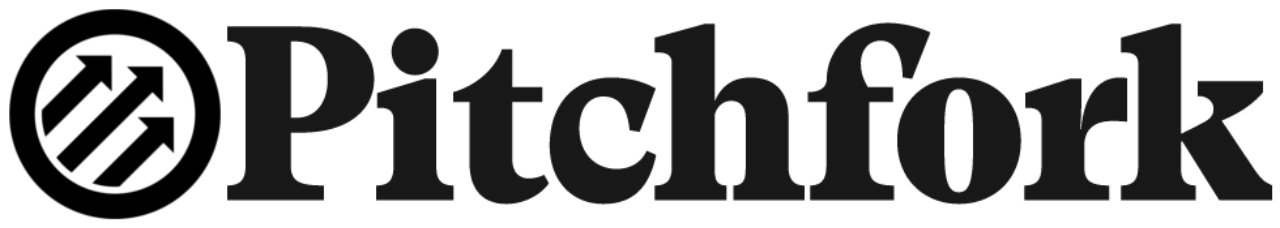 October 29, 2020“Bktherula is blooming fast, and her music is coming along with it.” – Pitchforkhttps://pitchfork.com/reviews/albums/bktherula-nirvana/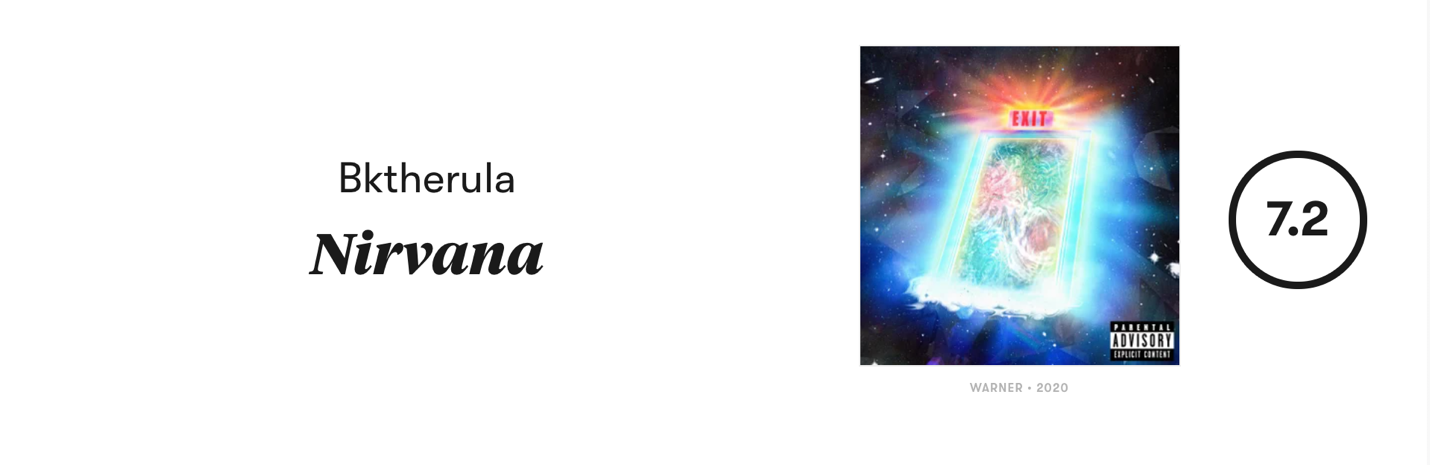 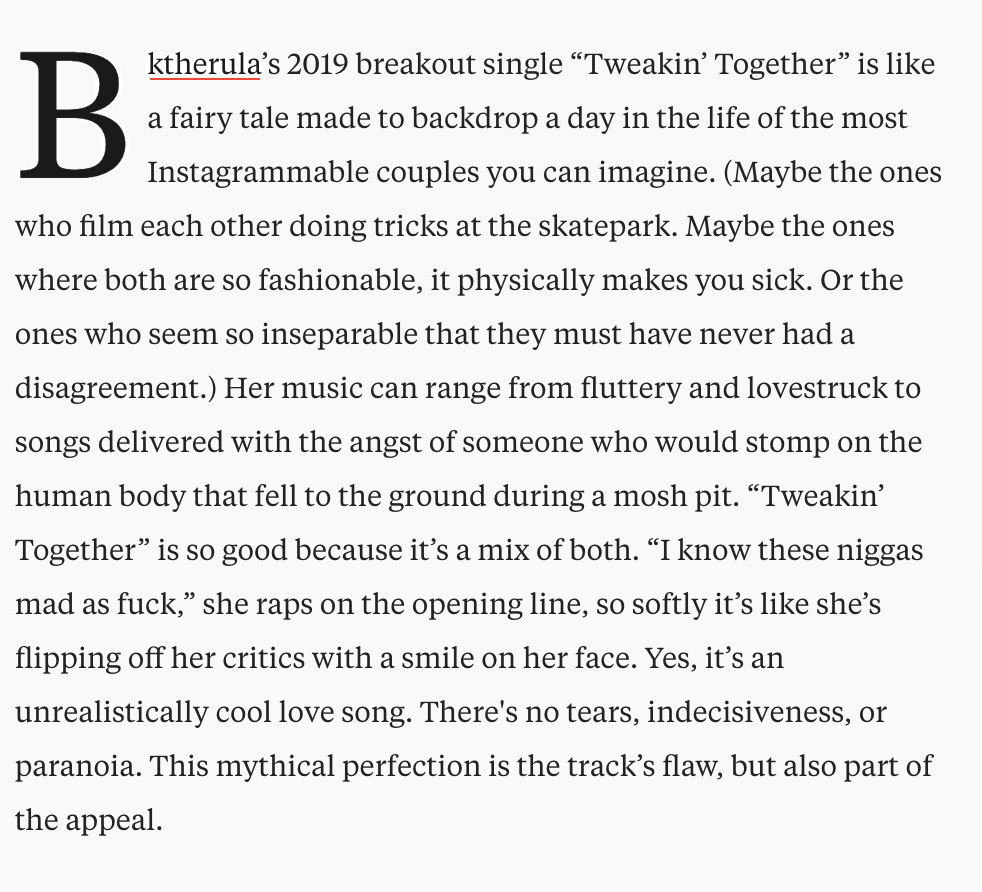 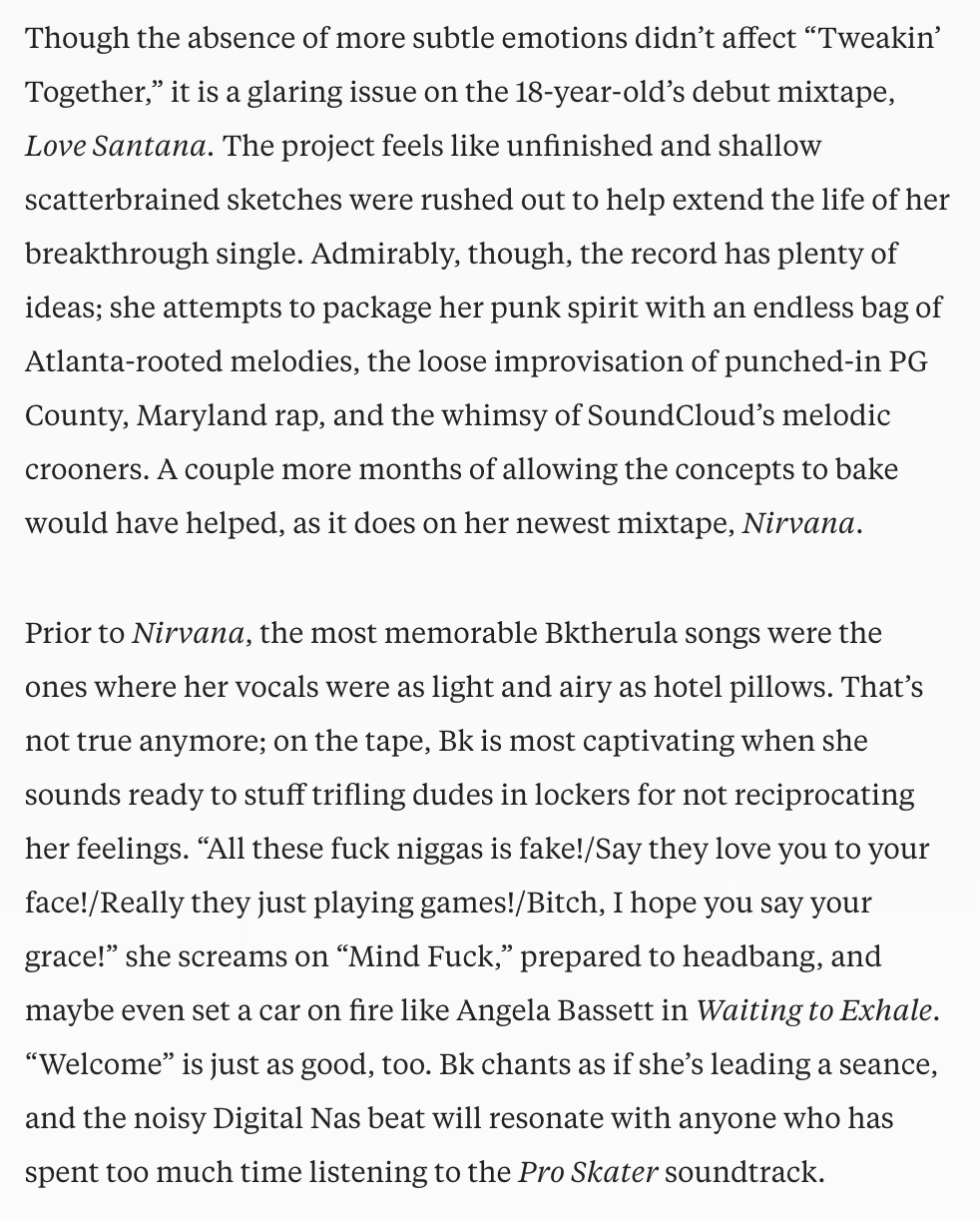 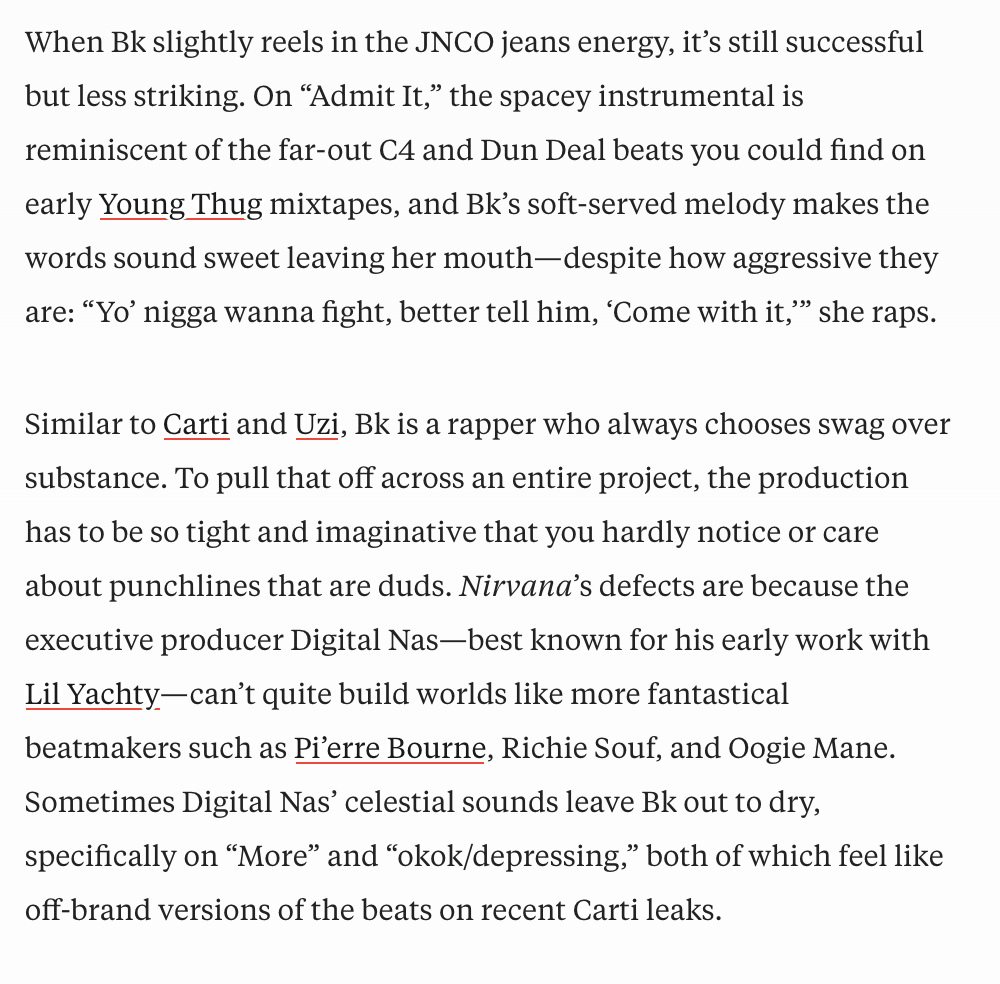 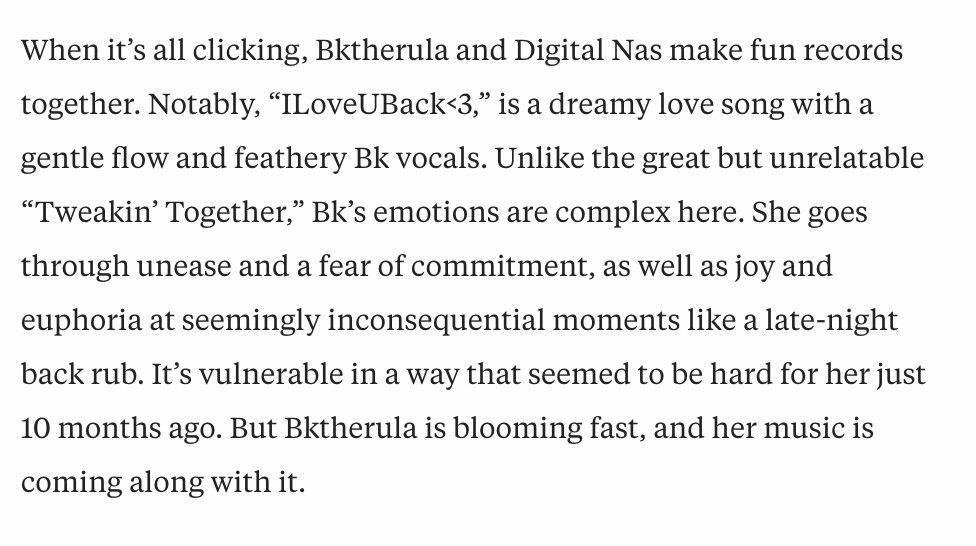 